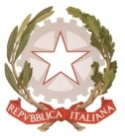 MINISTERO  DELL’ ISTRUZIONE, DELL’UNIVERSITA’, DELLA RICERCAUFFICIO SCOLASTICO REGIONALE PER IL LAZIOLICEO SCIENTIFICO STATALETALETE”Roma, 4/1/2018							Agli alunni delle classi 4B, 4H e 4N							Ai genitori dei predetti alunni									Ai docenti accompagnatori Proff. Frasciello, Sirabella e MerendaAi coordinatori di classe Prof.sse  Notaro, Tibaldeschi, Giacobbe							Alla DSGA Sig.ra Paola Leoni							Sito webCIRCOLARE n. 167Oggetto:Stage Naturalistico Isola d’Elba con valenza di ASL -  Aprile 2018 – Versamento acconto.Si invitano le classi in indirizzo, che parteciperanno allo stage all’ isola d’Elba nel mese di Aprile, presumibilmente dal 9  al 13, a formalizzare l’adesione entro e non oltre il 15/01/2018, producendo:ricevuta versamento acconto di € 200,00 (utile per prenotare il soggiorno entro fine mese) su un importo totale di circa € 364,00 (inclusi € 10,00 per rimborso docenti accompagnatori, come da delibera n.339 del 23/10/17); allegato modello autorizzazione debitamente firmato dai genitori e dallo studente;allegato modello allergie.I suddetti documenti dovranno essere raccolti dai docenti accompagnatori e consegnati in segreteria entro e non oltre la data del 15/01/2018.Per cogenti motivi organizzativi, concordati con la struttura ospitante, si raccomanda la puntualità nella consegna di quanto richiesto  entro la data indicata.	 IL DIRIGENTE SCOLASTICO                                                                            Prof. Alberto Cataneo        (Firma autografa sostituita a mezzo stampa Ai sensi dell’art.3 comma 2 del d.lgs. n.39/1993)Seguono n. 2 allegati